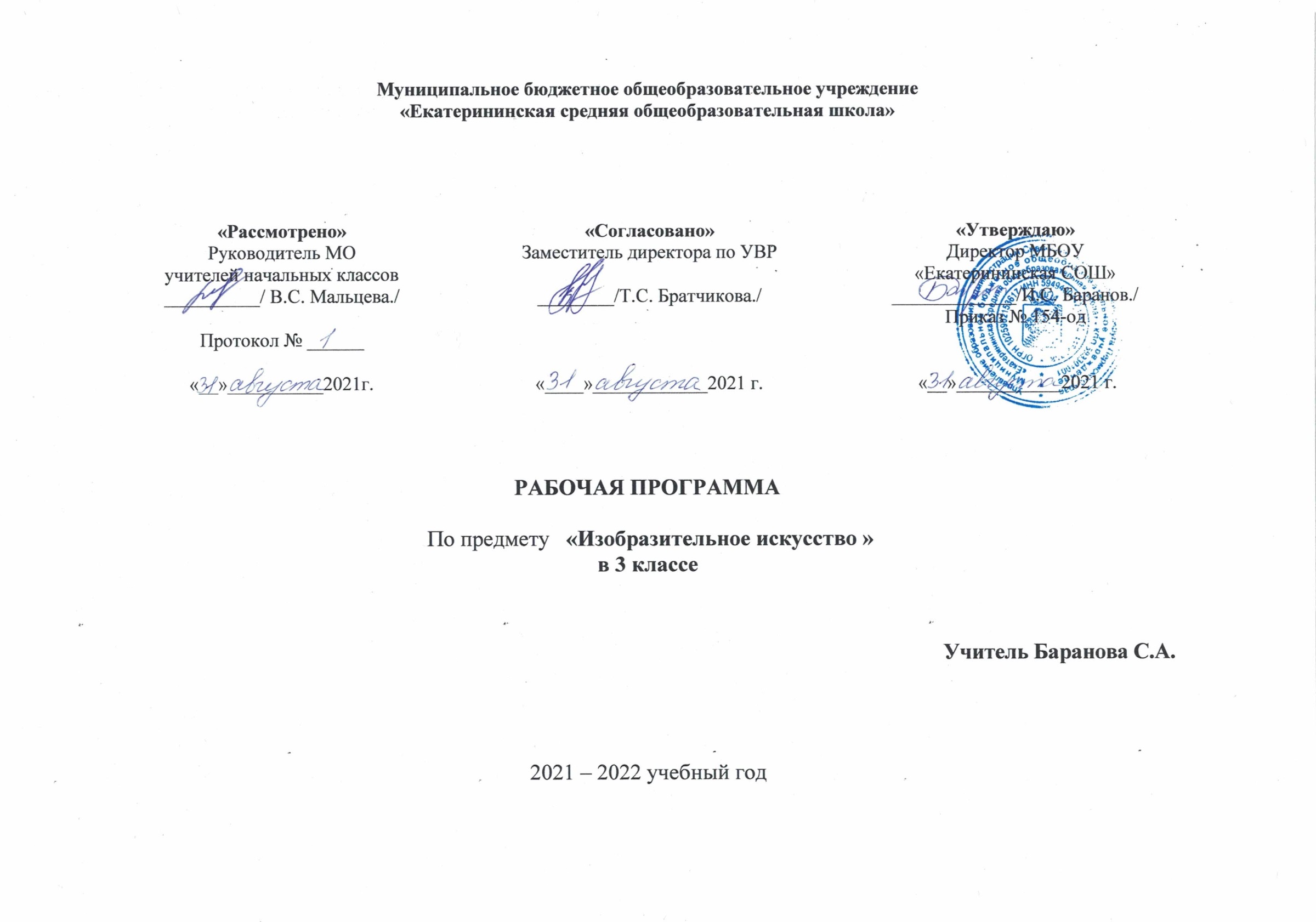  ПОЯСНИТЕЛЬНАЯ ЗАПИСКА ПО ПРЕДМЕТУ «ИЗОБРАЗИТЕЛЬНОЕ ИСКУССТВО»Рабочая программа по предмету «Изобразительное искусство» для 3 класса на 2021-2022 учебный год составлена на основе Федерального государственного образовательного стандарта начального общего образования и авторской программы Неменского Б.М. «Изобразительное искусство. 1-4 классы» (учебно-методический комплект «Школа России»), Рабочая программа реализуется посредством учебно-методического комплекса «Школа России» в общеобразовательном 3 классе начальной школы вместе с обучающимися с задержкой психического развития с учётом особенностей их психического развития, индивидуальных возможностей и обеспечивает коррекцию нарушений развития и социальную адаптациюЦели курса:- воспитание эстетических чувств, интереса к изобразительному искусству; обогащение нравственного опыта, представлений о культуре народов многонациональной России и других стран; готовность и способность выражать и отстаивать свою общественную позицию в искусстве и через искусство;- развитие воображения, желания и умения подходить к любой своей деятельности творчески; способности к восприятию искусства и окружающего мира; умений и навыков сотрудничества в художественной деятельности;- освоение первоначальных знаний о пластических искусствах: изобразительных, декоративно-прикладных, архитектуре и дизайне - их роли в жизни человека и общества;- овладение элементарной художественной грамотой; формирование художественного кругозора и приобретение опыта работы в различных видах художественно-творческой деятельности, с разными художественными материалами; совершенствование эстетического вкуса.Данные цели реализуются в конкретных задачах обучения:- совершенствование эмоционально-образного восприятия произведений искусства и окружающего мира;- развитие способности видеть проявление художественной культуры в реальной жизни (музеи, архитектура, дизайн, скульптура и пр.);- формирование навыков работы с различными художественными материалами.Для выполнения поставленных учебно-воспитательных задач программой предусмотрены следующие основные виды занятий:рисование с натуры (рисунок, живопись),рисование на темы и иллюстрирование (композиция),декоративная работа,лепка,аппликация с элементами дизайна,беседы об изобразительном искусстве и красоте вокруг нас.Тема третьего класса - «Искусство вокруг нас». Здесь показано присутствие пространственно-визуальных искусств в окружающей нас действительности. Учащийся узнает, какую роль играют искусства и каким образом они воздействуют на нас дома, на улице, в городе и селе, в театре и цирке, на празднике - везде, все люди живут, трудятся и созидают окружающий мир.                                    Общая характеристика учебного предметаИзобразительное искусство в начальной школе является базовым предметом. По сравнению с остальными учебными предметами, развивающими рационально-логический тип мышления, изобразительное искусство направлено в основном на формирование эмоционально-образного, художественного типа мышления, что является условием становления интеллектуальной и духовной деятельности растущей личности.Основные содержательные линии предмета «Изобразительное искусство» во втором классе представлены содержательными блоками: «Чем и как работают художники», «Реальность и фантазия», «О чём говорит искусство», «Как говорит искусство». Второй год обучения развивает представления детей о трёх формах художественной деятельности, изучаемых в первом классе. По мере углубления этих знаний меняется понимание связи этих форм деятельности с жизнью искусства, с жизнью человека.Программа «Изобразительное искусство» предусматривает чередование индивидуального практического творчества и коллективной творческой работы, освоение учениками различных художественных материалов (гуашь, акварель, пластилин, мелки и т.д.), постоянную смену художественных материалов.Практическая творческая работа с целью овладения практическими умениями и навыками представлена в следующих направлениях:- использование различных художественных материалов, приемов и техник;- изображение предметного мира, природы и человека в процессе работы с натуры, по памяти, по представлению и на основе фантазии;- передача характера, эмоционального состояния и своего отношения к природе, человеку, обществу;- выражение настроения художественными средствами;- компоновка на плоскости листа и в объеме задуманного художественного образа;- использование в художественно-творческой деятельности основ цветоведения;- использование знаний графической грамоты;- использование навыков моделирования из бумаги, лепки из пластилина, навыков изображения средствами аппликации и коллажа;- передача в творческих работах особенностей художественной культуры разных (знакомых по урокам) народов, особенностей понимания ими красоты природы, человека, народных традиций;- овладение навыками коллективной деятельности в процессе совместной работы в команде одноклассников под руководством учителя;- сотрудничество с товарищами в процессе совместного воплощения общего замысла.                                  Место  курса в учебном плане.Согласно Федеральному базисному учебному плану для образовательных учреждений РФ на изучение курса отводится 1  час  в неделю.Общее количество часов – 34.В программе предусмотрено 1 час резерва, который будет использован на повторение и систематизацию знаний учащихся.                                                       Ценностные  ориентиры содержания учебного предметаУникальность и значимость курса определяются нацеленностью на духовно-нравственное воспитание и развитие способностей, творческого потенциала ребёнка, формирование ассоциативно-образного пространственного мышления, интуиции. У младших школьников развивается способность восприятия сложных объектов и явлений, их эмоционального оценивания.Доминирующее значение имеет направленность курса на развитие эмоционально-ценностного отношения ребёнка к миру, его духовно-нравственное воспитание.Овладение основами художественного языка, получение опыта эмоционально-ценностного, эстетического восприятия мира и художественно-творческой деятельности помогут младшим школьникам при освоении смежных дисциплин, а в дальнейшем станут основой отношения растущего человека к себе, окружающим людям, природе, науке, искусству и культуре в целом.Направленность на деятельностный и проблемный подходы в обучении искусству диктует необходимость экспериментирования ребёнка с разными художественными материалами, понимания их свойств и возможностей для создания выразительного образа. Разнообразие художественных материалов и техник, используемых на уроках, поддерживает интерес учащихся к художественному творчеству.Планируемые  результаты освоения предмета«Изобразительное искусство»Личностные результатыВ ценностно-эстетической сфере у второклассника будет формироваться:- эмоционально-ценностное отношение к окружающему миру (семье, Родине, природе, людям);- толерантное принятие разнообразия культурных явлений, национальных ценностей и духовных традиций;- художественный вкус и способность к эстетической оценке произведения искусства, нравственной оценке своих и чужих поступков, явлений окружающей жизни.В познавательной сфере у второклассника будет развиваться:- способность к художественному познанию мира;- умение применять полученные знания в собственной художественно-творческой деятельности.В трудовой сфере у второклассника будут формироваться:- навыки использования различных художественных материалов для работы в разных техниках (живопись, графика, скульптура, декоративно-прикладное искусство, художественное конструирование);- стремление использовать художественные умения для создания красивых вещей или их украшения.Метапредметные результатыУ второклассника продолжится формирование:- умения видеть и воспринимать проявления художественной культуры в окружающей жизни (техника, музеи, архитектура, дизайн, скульптура и др.);- желания общаться с искусством, участвовать в обсуждении содержания и выразительных средств произведений искусства;- активного использования языка изобразительного искусства и различных художественных материалов для освоения содержания разных учебных предметов;- обогащения ключевых компетенций художественно-эстетическим содержанием;- мотивации и умений организовывать самостоятельную художественно-творческую и предметно-продуктивную деятельность, выбирать средства для реализации художественного замысла;- способности оценивать результаты художественно-творческой деятельности, собственной и одноклассников.Предметные результатыУ второклассника продолжатся процессы:- формирования первоначальных представлений о роли изобразительного искусства в жизни и духовно-нравственном развитии человека;- формирования основ художественной культуры, в том числе на материале художественной культуры родного края; эстетического отношения к миру; понимание красоты как ценности, потребности в художественном творчестве и в общении с искусством;- овладения практическими умениями и навыками в восприятии, анализе и оценке произведений искусства;- овладения элементарными практическими умениями и навыками в различных видах художественной деятельности (рисунке, живописи, скульптуре, художественном конструировании), а также в специфических формах художественной деятельности, базирующихся на ИКТ (цифровая фотография, видеозапись, элементы мультипликации и пр.);- овладения навыками коллективной деятельности в процессе совместной работы в команде одноклассников под руководством учителя;- развития навыков сотрудничества с товарищами в процессе совместного воплощения общего замысла.                                                             Содержание  программы (34 часа)Учебно-тематический планТребование к уровню подготовки учащихсяОбучение в третьем классе строится на приобщении детей к миру искусства через г знание окружающего предметного мира, его художественного смысла. Детей подводят к  вниманию того, что предметы имеют не только утилитарное назначение, но являются так носителями духовной культуры, и так было всегда - от древности до наших дней. Задач введение ребят в мир искусства, эмоционально связанный с миром их личных наблюден! переживаний, раздумий.В результате изучения изобразительного искусства третьеклассник научится: - понимать, что приобщение к миру искусства происходит через познание художе венного смысла окружающего предметного мира;понимать, что предметы имеют не только утилитарное значение, но и являются носителями духовной культуры;понимать, что окружающие предметы, созданные людьми, образуют среду нашей жизни и нашего общения;понимать, что форма вещей не случайна, в ней выражено понимание людьми красоты, удобства, в ней выражены чувства людей и отношения между людьми, их мечты и заботы;работать с пластилином, конструировать из бумаги макеты;использовать элементарные приемы изображения пространства;правильно определять и изображать форму предметов, их пропорции;называть новые термины: прикладное искусство, книжная иллюстрация, искусство книги, живопись, скульптура, натюрморт, пейзаж, портрет;называть разные типы музеев (художественные, архитектурные, музеи-мемориалы);сравнивать различные виды изобразительного искусства (графики, живописи, декоративно-прикладного искусства, скульптуры и архитектуры);называть народные игрушки (дымковские, филимоновские, городецкие, богородские);называть известные центры народных художественных ремесел России (Хохлома, Гжель);использовать художественные материалы (гуашь, акварель, цветные карандаши, восковые мелки, тушь, уголь, бумага).Третьеклассник получит возможность научиться:использовать приобретенные знания и умения в практической деятельности и повседневной жизни, для самостоятельной творческой деятельности;воспринимать произведения изобразительного искусства разных жанров;оценивать произведения искусства (выражение собственного мнения) при посещении выставок, музеев изобразительного искусства, народного творчества и др.;использовать приобретённые навыки общения через выражение художественных смыслов, выражение эмоционального состояния, своего отношения к творческой художественной деятельности, а также при восприятии произведений искусства и творчества своих товарищей;использовать приобретенные знания и умения в коллективном творчестве, в процессе совместной художественной деятельности;использовать выразительные средства для воплощения собственного художественно-творческого замысла;анализировать произведения искусства, приобретать знания о конкретных произведениях выдающихся художников в различных видах искусства, активно использовать художественные термины и понятия;осваивать основы первичных представлений о трёх видах художественной деятельности: изображение на плоскости и в объёме; постройка или художественное конструирование на плоскости, в объёме и пространстве; украшение или декоративная художественная деятельность с использованием различных художественных материалов.                           Календарно-тематическое планирование по изобразительному искусству 3 классИтого: 34 часа                                                                                    материально-техническое обеспечение образовательного процессаучебно-методическое обеспечениеКоротеева Е.И. Изобразительное искусство. Искусство вокруг нас: учеб. для 3 класса нач. шк./ Н. А. Горяева, Л. А. Неменская,  А.С.Питерских и др.; под ред. Б.М. Неменского.- М.: Просвещение, 2013.Изобразительное искусство. 3 класс: поурочные планы по учебникам Е.И. Коротеевой, Н.А. Горяевой под ред Б.М. Неменского/автор-сост. СБ. Дроздова. - Изд. 2-е.- Волгоград: Учитель, 2010.Неменский Б. М., Неменская Л. А., Коротеева Е. И. Изобразительное искусство: 1-4 кл.: методическое пособие. - 3-е изд. - М.: Просвещение, 2014. -191 с.Оборудование рабочего места учителя:классная доска с креплениями для таблиц;магнитная доска;персональный компьютер с принтером;ксерокс;аудиомагнитофон;CD/DVD-проигрыватель;телевизор с диагональю не менее 72 см;проектор для демонстрации слайдов;мультимедийный проектор;экспозиционный экран размером 150x150 см.                             Учебно-практическое оборудованиеучебно-практическое и учебно-лабораторное оборудование;набор инструментов для работы с различными материалами в соответствии с про граммой;краски акварельные или гуашевые;кисти беличьи № 5, 10, 20;кисти из щетины № 3, 10, 13;ёмкости для воды;стеки (набор);пластилин\глина;ножницы;подставка для натуры.Модели и натурыгербарии;изделия декоративно-прикладного искусства и народных промыслов;№ п/пНаименование разделов/Количество часовСодержание программного материалаУниверсальные учебные действия1Вводный урок1В работе каждому художнику помогают три волшебных Брата-Мастера: Мастер Изображения, Мастер Постройки и Мастер Украшения. Художественные материалы.Строить рассуждения в форме связи простых суждений об объекте, его строении.Учитывать правила в планировании и контроле способа решения.2Искусство в твоём доме7Вещи бывают нарядными, праздничными или тихими, уютными, деловыми, строгими; одни подходят для работы, другие - для отдыха; одни служат детям, другие - взрослым. Как должны выглядеть вещи, решает художник и тем самымсоздаёт пространственный и предметный мир вокруг нас, в котором выражаются наши представления о жизни. Каждый человек бывает в роли художника.Проектировать изделие: создавать образ в соответствии с замыслом и реализо-вывать его. Осуществлять анализ объектов с выделением существенных и несущественных признаков; строить рассуждения в фор-ме связи простых суждений об объекте, его строении. Определять последовательность промежуточных целей с учётом конечного результата; составление плана и последовательности действий.Учебное сотрудничество с учителем и сверстниками.3Искусство на улицах твоего города7Деятельность художника на улице города (или села). Знакомство с искусством начинается с родного порога: родной улицы, родного города (села), без которых не может возникнуть чувство Родины.Воспринимать, сравнивать, давать эстетическую оценку объекту. Проектировать изделие: создавать образ в соответствии с замыслом и реализовывать его. Умение с достаточной полнотой и точностью выражать свои мысли в соответствии с задачами и условиями коммуникации.4Художник и зрелище11Художник необходим в театре, цирке, на любом празднике. Жанрово-видовое разнообразие зрелищных искусств. Театрально-зрелищное искусство, его игровая природа. Изобразительное искусство - необходимая составная часть зрелища.Анализировать образец, определять материалы, контролировать и корректировать свою работу. Оценивав по заданным критериям. Давать оценку своей работе и работе товарища по заданным критериям. Самостоятельное создание способов решения проблем творческого и поискового характера.5Художник и музей8Художник создает произведения, в которых он, изображая мир, размышляет о нём и выражает своё отношение и переживание явлений действительности. Лучшие произведения хранятся в музеях. Знакомство со станковыми видами и жанрами изобразительного искусства. Художественные музеи Москвы, Санкт-Петербурга, других городов.Участвовать в обсуждении содержания и выразительных средств. Понимать ценность искусства в соответствии гармонии человека с окружающим миром. Владение монологической и диалогической формами речи в соответствии с грамматическими и синтаксическим нормами родного языка, современных средств коммуни кации.№Содержание программного материалаКоличество часов1Вводный урок1 ч2Искусство в твоём доме7ч3Искусство на улицах твоего города7ч4Художник и зрелищеРезерв   10 ч1 ч5Художник и музей8читого34 часа№ п\пТема Планируемые результатыПланируемые результатыПланируемые результатыХарактеристика деятельности учащихсяДата Дата № п\пТема ЛичностныеМетапредметныеПредметныеХарактеристика деятельности учащихсяплан.факт.Искусство в твоем доме (8 ч)Искусство в твоем доме (8 ч)Искусство в твоем доме (8 ч)Искусство в твоем доме (8 ч)Искусство в твоем доме (8 ч)Искусство в твоем доме (8 ч)Искусство в твоем доме (8 ч)Искусство в твоем доме (8 ч)1.Твои игрушкичувство гордости за культуру и искусство Родины, своего народа;уважительное отношение к культуре и искусству других народов нашей страны и мира в целом;понимание особой роли культуры и  искусства в жизни общества и каждого отдельного человека;Регулятивные УУДПроговаривать последовательность действий на уроке.Познавательные УУДОриентироваться в своей  системе знаний: отличать новое от  уже известного с помощью учителя.Делать предварительный отбор  источников информации: ориентироваться в учебнике (на развороте, в оглавлении, в словаре).Коммуникативные УУДУметь  пользоваться языком изобразительного искусства:Уметь  слушать и понимать высказывания собеседников.знание видов художественной деятельности: изобразительной (живопись, графика, скульптура), конструктивной (дизайн и архитектура), декоративной (народные и прикладные виды искусства);знание основных видов и жанров пространственно-визуальных искусств;понимание образной природы искусства; эстетическая оценка явлений природы, событий окружающего мира;Характеризовать и эстетически оценивать разные виды игрушек, материалы, из которых они сделаны. Понимать и объяснять единство материала, формы и внешнего оформления игрушек (украшения).Выявлять в воспринимаемых образцах игрушек работу Мастеров Постройки, Украшения и Изображения, рассказывать о ней.Учиться видеть и объяснять образное содержание конструкции и украшения предмета.Создавать выразительную пластическую форму игрушки и украшать ее, добиваясь целостности цветового решения.Понимать роль цвета и декора в создании образа комнаты.Рассказывать о роли художника и этапах его работы (постройка, изображение, украшение) при создании обоев и штор.2.Посуда у тебя домачувство гордости за культуру и искусство Родины, своего народа;уважительное отношение к культуре и искусству других народов нашей страны и мира в целом;понимание особой роли культуры и  искусства в жизни общества и каждого отдельного человека;Регулятивные УУДПроговаривать последовательность действий на уроке.Познавательные УУДОриентироваться в своей  системе знаний: отличать новое от  уже известного с помощью учителя.Делать предварительный отбор  источников информации: ориентироваться в учебнике (на развороте, в оглавлении, в словаре).Коммуникативные УУДУметь  пользоваться языком изобразительного искусства:Уметь  слушать и понимать высказывания собеседников.знание видов художественной деятельности: изобразительной (живопись, графика, скульптура), конструктивной (дизайн и архитектура), декоративной (народные и прикладные виды искусства);знание основных видов и жанров пространственно-визуальных искусств;понимание образной природы искусства; эстетическая оценка явлений природы, событий окружающего мира;Характеризовать и эстетически оценивать разные виды игрушек, материалы, из которых они сделаны. Понимать и объяснять единство материала, формы и внешнего оформления игрушек (украшения).Выявлять в воспринимаемых образцах игрушек работу Мастеров Постройки, Украшения и Изображения, рассказывать о ней.Учиться видеть и объяснять образное содержание конструкции и украшения предмета.Создавать выразительную пластическую форму игрушки и украшать ее, добиваясь целостности цветового решения.Понимать роль цвета и декора в создании образа комнаты.Рассказывать о роли художника и этапах его работы (постройка, изображение, украшение) при создании обоев и штор.3.Обои и шторы у себя домачувство гордости за культуру и искусство Родины, своего народа;уважительное отношение к культуре и искусству других народов нашей страны и мира в целом;понимание особой роли культуры и  искусства в жизни общества и каждого отдельного человека;Регулятивные УУДПроговаривать последовательность действий на уроке.Познавательные УУДОриентироваться в своей  системе знаний: отличать новое от  уже известного с помощью учителя.Делать предварительный отбор  источников информации: ориентироваться в учебнике (на развороте, в оглавлении, в словаре).Коммуникативные УУДУметь  пользоваться языком изобразительного искусства:Уметь  слушать и понимать высказывания собеседников.знание видов художественной деятельности: изобразительной (живопись, графика, скульптура), конструктивной (дизайн и архитектура), декоративной (народные и прикладные виды искусства);знание основных видов и жанров пространственно-визуальных искусств;понимание образной природы искусства; эстетическая оценка явлений природы, событий окружающего мира;Характеризовать и эстетически оценивать разные виды игрушек, материалы, из которых они сделаны. Понимать и объяснять единство материала, формы и внешнего оформления игрушек (украшения).Выявлять в воспринимаемых образцах игрушек работу Мастеров Постройки, Украшения и Изображения, рассказывать о ней.Учиться видеть и объяснять образное содержание конструкции и украшения предмета.Создавать выразительную пластическую форму игрушки и украшать ее, добиваясь целостности цветового решения.Понимать роль цвета и декора в создании образа комнаты.Рассказывать о роли художника и этапах его работы (постройка, изображение, украшение) при создании обоев и штор.4.Мамин платокчувство гордости за культуру и искусство Родины, своего народа;уважительное отношение к культуре и искусству других народов нашей страны и мира в целом;понимание особой роли культуры и  искусства в жизни общества и каждого отдельного человека;Регулятивные УУДПроговаривать последовательность действий на уроке.Познавательные УУДОриентироваться в своей  системе знаний: отличать новое от  уже известного с помощью учителя.Делать предварительный отбор  источников информации: ориентироваться в учебнике (на развороте, в оглавлении, в словаре).Коммуникативные УУДУметь  пользоваться языком изобразительного искусства:Уметь  слушать и понимать высказывания собеседников.знание видов художественной деятельности: изобразительной (живопись, графика, скульптура), конструктивной (дизайн и архитектура), декоративной (народные и прикладные виды искусства);знание основных видов и жанров пространственно-визуальных искусств;понимание образной природы искусства; эстетическая оценка явлений природы, событий окружающего мира;Характеризовать и эстетически оценивать разные виды игрушек, материалы, из которых они сделаны. Понимать и объяснять единство материала, формы и внешнего оформления игрушек (украшения).Выявлять в воспринимаемых образцах игрушек работу Мастеров Постройки, Украшения и Изображения, рассказывать о ней.Учиться видеть и объяснять образное содержание конструкции и украшения предмета.Создавать выразительную пластическую форму игрушки и украшать ее, добиваясь целостности цветового решения.Понимать роль цвета и декора в создании образа комнаты.Рассказывать о роли художника и этапах его работы (постройка, изображение, украшение) при создании обоев и штор.5.Твои книжкичувство гордости за культуру и искусство Родины, своего народа;уважительное отношение к культуре и искусству других народов нашей страны и мира в целом;понимание особой роли культуры и  искусства в жизни общества и каждого отдельного человека;Регулятивные УУДПроговаривать последовательность действий на уроке.Познавательные УУДОриентироваться в своей  системе знаний: отличать новое от  уже известного с помощью учителя.Делать предварительный отбор  источников информации: ориентироваться в учебнике (на развороте, в оглавлении, в словаре).Коммуникативные УУДУметь  пользоваться языком изобразительного искусства:Уметь  слушать и понимать высказывания собеседников.знание видов художественной деятельности: изобразительной (живопись, графика, скульптура), конструктивной (дизайн и архитектура), декоративной (народные и прикладные виды искусства);знание основных видов и жанров пространственно-визуальных искусств;понимание образной природы искусства; эстетическая оценка явлений природы, событий окружающего мира;Характеризовать и эстетически оценивать разные виды игрушек, материалы, из которых они сделаны. Понимать и объяснять единство материала, формы и внешнего оформления игрушек (украшения).Выявлять в воспринимаемых образцах игрушек работу Мастеров Постройки, Украшения и Изображения, рассказывать о ней.Учиться видеть и объяснять образное содержание конструкции и украшения предмета.Создавать выразительную пластическую форму игрушки и украшать ее, добиваясь целостности цветового решения.Понимать роль цвета и декора в создании образа комнаты.Рассказывать о роли художника и этапах его работы (постройка, изображение, украшение) при создании обоев и штор.6.Твои книжкичувство гордости за культуру и искусство Родины, своего народа;уважительное отношение к культуре и искусству других народов нашей страны и мира в целом;понимание особой роли культуры и  искусства в жизни общества и каждого отдельного человека;Регулятивные УУДПроговаривать последовательность действий на уроке.Познавательные УУДОриентироваться в своей  системе знаний: отличать новое от  уже известного с помощью учителя.Делать предварительный отбор  источников информации: ориентироваться в учебнике (на развороте, в оглавлении, в словаре).Коммуникативные УУДУметь  пользоваться языком изобразительного искусства:Уметь  слушать и понимать высказывания собеседников.знание видов художественной деятельности: изобразительной (живопись, графика, скульптура), конструктивной (дизайн и архитектура), декоративной (народные и прикладные виды искусства);знание основных видов и жанров пространственно-визуальных искусств;понимание образной природы искусства; эстетическая оценка явлений природы, событий окружающего мира;Характеризовать и эстетически оценивать разные виды игрушек, материалы, из которых они сделаны. Понимать и объяснять единство материала, формы и внешнего оформления игрушек (украшения).Выявлять в воспринимаемых образцах игрушек работу Мастеров Постройки, Украшения и Изображения, рассказывать о ней.Учиться видеть и объяснять образное содержание конструкции и украшения предмета.Создавать выразительную пластическую форму игрушки и украшать ее, добиваясь целостности цветового решения.Понимать роль цвета и декора в создании образа комнаты.Рассказывать о роли художника и этапах его работы (постройка, изображение, украшение) при создании обоев и штор.7.Открыткичувство гордости за культуру и искусство Родины, своего народа;уважительное отношение к культуре и искусству других народов нашей страны и мира в целом;понимание особой роли культуры и  искусства в жизни общества и каждого отдельного человека;Регулятивные УУДПроговаривать последовательность действий на уроке.Познавательные УУДОриентироваться в своей  системе знаний: отличать новое от  уже известного с помощью учителя.Делать предварительный отбор  источников информации: ориентироваться в учебнике (на развороте, в оглавлении, в словаре).Коммуникативные УУДУметь  пользоваться языком изобразительного искусства:Уметь  слушать и понимать высказывания собеседников.знание видов художественной деятельности: изобразительной (живопись, графика, скульптура), конструктивной (дизайн и архитектура), декоративной (народные и прикладные виды искусства);знание основных видов и жанров пространственно-визуальных искусств;понимание образной природы искусства; эстетическая оценка явлений природы, событий окружающего мира;Характеризовать и эстетически оценивать разные виды игрушек, материалы, из которых они сделаны. Понимать и объяснять единство материала, формы и внешнего оформления игрушек (украшения).Выявлять в воспринимаемых образцах игрушек работу Мастеров Постройки, Украшения и Изображения, рассказывать о ней.Учиться видеть и объяснять образное содержание конструкции и украшения предмета.Создавать выразительную пластическую форму игрушки и украшать ее, добиваясь целостности цветового решения.Понимать роль цвета и декора в создании образа комнаты.Рассказывать о роли художника и этапах его работы (постройка, изображение, украшение) при создании обоев и штор.8.Труд художника для твоего дома (обобщение темы)чувство гордости за культуру и искусство Родины, своего народа;уважительное отношение к культуре и искусству других народов нашей страны и мира в целом;понимание особой роли культуры и  искусства в жизни общества и каждого отдельного человека;Регулятивные УУДПроговаривать последовательность действий на уроке.Познавательные УУДОриентироваться в своей  системе знаний: отличать новое от  уже известного с помощью учителя.Делать предварительный отбор  источников информации: ориентироваться в учебнике (на развороте, в оглавлении, в словаре).Коммуникативные УУДУметь  пользоваться языком изобразительного искусства:Уметь  слушать и понимать высказывания собеседников.знание видов художественной деятельности: изобразительной (живопись, графика, скульптура), конструктивной (дизайн и архитектура), декоративной (народные и прикладные виды искусства);знание основных видов и жанров пространственно-визуальных искусств;понимание образной природы искусства; эстетическая оценка явлений природы, событий окружающего мира;Характеризовать и эстетически оценивать разные виды игрушек, материалы, из которых они сделаны. Понимать и объяснять единство материала, формы и внешнего оформления игрушек (украшения).Выявлять в воспринимаемых образцах игрушек работу Мастеров Постройки, Украшения и Изображения, рассказывать о ней.Учиться видеть и объяснять образное содержание конструкции и украшения предмета.Создавать выразительную пластическую форму игрушки и украшать ее, добиваясь целостности цветового решения.Понимать роль цвета и декора в создании образа комнаты.Рассказывать о роли художника и этапах его работы (постройка, изображение, украшение) при создании обоев и штор.Искусство на улицах твоего города (7 ч)Искусство на улицах твоего города (7 ч)Искусство на улицах твоего города (7 ч)Искусство на улицах твоего города (7 ч)Искусство на улицах твоего города (7 ч)Искусство на улицах твоего города (7 ч)Искусство на улицах твоего города (7 ч)Искусство на улицах твоего города (7 ч)9.Памятники архитектурысформированность эстетических чувств, художественно-творческого мышления, наблюдательности и фантазии;сформированность эстетических потребностей — потребностей в общении с искусством, природой, потребностей в творческом  отношении к окружающему миру, потребностей в самостоятельной практической творческой деятельности;Регулятивные УУДУчиться отличать верно  выполненное задание от неверного.Учиться совместно с учителем и другими учениками давать эмоциональную оценку деятельности класса на уроке.Познавательные УУДДобывать новые  знания: находить ответы на вопросы, используя учебник,  свой   жизненный  опыт   и  информацию,  полученную  на уроке. Перерабатывать полученную информацию: делать  выводы в результате совместной работы всего класса.Коммуникативные УУДСовместно договариваться о правилах общения и  поведения в школе и на уроках изобразительного искусства и следовать им.Учиться согласованно работать в группе:а) учиться планировать работу  в группе;б) учиться распределять работу  между участниками проекта;в) понимать общую  задачу проекта и точно  выполнять свою часть работы;г) уметь  выполнять различные роли  в группе (лидера, исполнителя, критика).способность узнавать, воспринимать, описывать и эмоционально оценивать несколько великих произведений русского и мирового искусства;умение обсуждать и анализировать произведения искусства, выражая суждения о содержании, сюжетах и выразительных средствах; усвоение названий ведущих художественных музеев России и художественных музеев своего региона; Учиться видеть архитектурный образ, образ городской среды.Воспринимать и оценивать эстетические достоинства старинных и современных построек родного города (села).Раскрывать особенности архитектурного образа города.Понимать, что памятники архитектуры — это достояние народа, которое необходимо беречь.Различать в архитектурном образе работу каждого из Братьев-Мастеров.Изображать архитектуру своих родных мест, выстраивая композицию листа, передавая в рисунке неповторимое своеобразие и ритмическую упорядоченность архитектурных форм.Сравнивать и анализировать парки, скверы, бульвары с точки зрения их разного назначения и устроения (парк для отдыха, детская площадка, парк-мемориал и др.).30.1010.Парки, скверы, бульварысформированность эстетических чувств, художественно-творческого мышления, наблюдательности и фантазии;сформированность эстетических потребностей — потребностей в общении с искусством, природой, потребностей в творческом  отношении к окружающему миру, потребностей в самостоятельной практической творческой деятельности;Регулятивные УУДУчиться отличать верно  выполненное задание от неверного.Учиться совместно с учителем и другими учениками давать эмоциональную оценку деятельности класса на уроке.Познавательные УУДДобывать новые  знания: находить ответы на вопросы, используя учебник,  свой   жизненный  опыт   и  информацию,  полученную  на уроке. Перерабатывать полученную информацию: делать  выводы в результате совместной работы всего класса.Коммуникативные УУДСовместно договариваться о правилах общения и  поведения в школе и на уроках изобразительного искусства и следовать им.Учиться согласованно работать в группе:а) учиться планировать работу  в группе;б) учиться распределять работу  между участниками проекта;в) понимать общую  задачу проекта и точно  выполнять свою часть работы;г) уметь  выполнять различные роли  в группе (лидера, исполнителя, критика).способность узнавать, воспринимать, описывать и эмоционально оценивать несколько великих произведений русского и мирового искусства;умение обсуждать и анализировать произведения искусства, выражая суждения о содержании, сюжетах и выразительных средствах; усвоение названий ведущих художественных музеев России и художественных музеев своего региона; Учиться видеть архитектурный образ, образ городской среды.Воспринимать и оценивать эстетические достоинства старинных и современных построек родного города (села).Раскрывать особенности архитектурного образа города.Понимать, что памятники архитектуры — это достояние народа, которое необходимо беречь.Различать в архитектурном образе работу каждого из Братьев-Мастеров.Изображать архитектуру своих родных мест, выстраивая композицию листа, передавая в рисунке неповторимое своеобразие и ритмическую упорядоченность архитектурных форм.Сравнивать и анализировать парки, скверы, бульвары с точки зрения их разного назначения и устроения (парк для отдыха, детская площадка, парк-мемориал и др.).13.1111.Ажурные оградысформированность эстетических чувств, художественно-творческого мышления, наблюдательности и фантазии;сформированность эстетических потребностей — потребностей в общении с искусством, природой, потребностей в творческом  отношении к окружающему миру, потребностей в самостоятельной практической творческой деятельности;Регулятивные УУДУчиться отличать верно  выполненное задание от неверного.Учиться совместно с учителем и другими учениками давать эмоциональную оценку деятельности класса на уроке.Познавательные УУДДобывать новые  знания: находить ответы на вопросы, используя учебник,  свой   жизненный  опыт   и  информацию,  полученную  на уроке. Перерабатывать полученную информацию: делать  выводы в результате совместной работы всего класса.Коммуникативные УУДСовместно договариваться о правилах общения и  поведения в школе и на уроках изобразительного искусства и следовать им.Учиться согласованно работать в группе:а) учиться планировать работу  в группе;б) учиться распределять работу  между участниками проекта;в) понимать общую  задачу проекта и точно  выполнять свою часть работы;г) уметь  выполнять различные роли  в группе (лидера, исполнителя, критика).способность узнавать, воспринимать, описывать и эмоционально оценивать несколько великих произведений русского и мирового искусства;умение обсуждать и анализировать произведения искусства, выражая суждения о содержании, сюжетах и выразительных средствах; усвоение названий ведущих художественных музеев России и художественных музеев своего региона; Учиться видеть архитектурный образ, образ городской среды.Воспринимать и оценивать эстетические достоинства старинных и современных построек родного города (села).Раскрывать особенности архитектурного образа города.Понимать, что памятники архитектуры — это достояние народа, которое необходимо беречь.Различать в архитектурном образе работу каждого из Братьев-Мастеров.Изображать архитектуру своих родных мест, выстраивая композицию листа, передавая в рисунке неповторимое своеобразие и ритмическую упорядоченность архитектурных форм.Сравнивать и анализировать парки, скверы, бульвары с точки зрения их разного назначения и устроения (парк для отдыха, детская площадка, парк-мемориал и др.).20.1112.Волшебные фонарисформированность эстетических чувств, художественно-творческого мышления, наблюдательности и фантазии;сформированность эстетических потребностей — потребностей в общении с искусством, природой, потребностей в творческом  отношении к окружающему миру, потребностей в самостоятельной практической творческой деятельности;Регулятивные УУДУчиться отличать верно  выполненное задание от неверного.Учиться совместно с учителем и другими учениками давать эмоциональную оценку деятельности класса на уроке.Познавательные УУДДобывать новые  знания: находить ответы на вопросы, используя учебник,  свой   жизненный  опыт   и  информацию,  полученную  на уроке. Перерабатывать полученную информацию: делать  выводы в результате совместной работы всего класса.Коммуникативные УУДСовместно договариваться о правилах общения и  поведения в школе и на уроках изобразительного искусства и следовать им.Учиться согласованно работать в группе:а) учиться планировать работу  в группе;б) учиться распределять работу  между участниками проекта;в) понимать общую  задачу проекта и точно  выполнять свою часть работы;г) уметь  выполнять различные роли  в группе (лидера, исполнителя, критика).способность узнавать, воспринимать, описывать и эмоционально оценивать несколько великих произведений русского и мирового искусства;умение обсуждать и анализировать произведения искусства, выражая суждения о содержании, сюжетах и выразительных средствах; усвоение названий ведущих художественных музеев России и художественных музеев своего региона; Учиться видеть архитектурный образ, образ городской среды.Воспринимать и оценивать эстетические достоинства старинных и современных построек родного города (села).Раскрывать особенности архитектурного образа города.Понимать, что памятники архитектуры — это достояние народа, которое необходимо беречь.Различать в архитектурном образе работу каждого из Братьев-Мастеров.Изображать архитектуру своих родных мест, выстраивая композицию листа, передавая в рисунке неповторимое своеобразие и ритмическую упорядоченность архитектурных форм.Сравнивать и анализировать парки, скверы, бульвары с точки зрения их разного назначения и устроения (парк для отдыха, детская площадка, парк-мемориал и др.).27.1113.Витрины сформированность эстетических чувств, художественно-творческого мышления, наблюдательности и фантазии;сформированность эстетических потребностей — потребностей в общении с искусством, природой, потребностей в творческом  отношении к окружающему миру, потребностей в самостоятельной практической творческой деятельности;Регулятивные УУДУчиться отличать верно  выполненное задание от неверного.Учиться совместно с учителем и другими учениками давать эмоциональную оценку деятельности класса на уроке.Познавательные УУДДобывать новые  знания: находить ответы на вопросы, используя учебник,  свой   жизненный  опыт   и  информацию,  полученную  на уроке. Перерабатывать полученную информацию: делать  выводы в результате совместной работы всего класса.Коммуникативные УУДСовместно договариваться о правилах общения и  поведения в школе и на уроках изобразительного искусства и следовать им.Учиться согласованно работать в группе:а) учиться планировать работу  в группе;б) учиться распределять работу  между участниками проекта;в) понимать общую  задачу проекта и точно  выполнять свою часть работы;г) уметь  выполнять различные роли  в группе (лидера, исполнителя, критика).способность узнавать, воспринимать, описывать и эмоционально оценивать несколько великих произведений русского и мирового искусства;умение обсуждать и анализировать произведения искусства, выражая суждения о содержании, сюжетах и выразительных средствах; усвоение названий ведущих художественных музеев России и художественных музеев своего региона; Учиться видеть архитектурный образ, образ городской среды.Воспринимать и оценивать эстетические достоинства старинных и современных построек родного города (села).Раскрывать особенности архитектурного образа города.Понимать, что памятники архитектуры — это достояние народа, которое необходимо беречь.Различать в архитектурном образе работу каждого из Братьев-Мастеров.Изображать архитектуру своих родных мест, выстраивая композицию листа, передавая в рисунке неповторимое своеобразие и ритмическую упорядоченность архитектурных форм.Сравнивать и анализировать парки, скверы, бульвары с точки зрения их разного назначения и устроения (парк для отдыха, детская площадка, парк-мемориал и др.).4.1214.Удивительный транспортсформированность эстетических чувств, художественно-творческого мышления, наблюдательности и фантазии;сформированность эстетических потребностей — потребностей в общении с искусством, природой, потребностей в творческом  отношении к окружающему миру, потребностей в самостоятельной практической творческой деятельности;Регулятивные УУДУчиться отличать верно  выполненное задание от неверного.Учиться совместно с учителем и другими учениками давать эмоциональную оценку деятельности класса на уроке.Познавательные УУДДобывать новые  знания: находить ответы на вопросы, используя учебник,  свой   жизненный  опыт   и  информацию,  полученную  на уроке. Перерабатывать полученную информацию: делать  выводы в результате совместной работы всего класса.Коммуникативные УУДСовместно договариваться о правилах общения и  поведения в школе и на уроках изобразительного искусства и следовать им.Учиться согласованно работать в группе:а) учиться планировать работу  в группе;б) учиться распределять работу  между участниками проекта;в) понимать общую  задачу проекта и точно  выполнять свою часть работы;г) уметь  выполнять различные роли  в группе (лидера, исполнителя, критика).способность узнавать, воспринимать, описывать и эмоционально оценивать несколько великих произведений русского и мирового искусства;умение обсуждать и анализировать произведения искусства, выражая суждения о содержании, сюжетах и выразительных средствах; усвоение названий ведущих художественных музеев России и художественных музеев своего региона; Учиться видеть архитектурный образ, образ городской среды.Воспринимать и оценивать эстетические достоинства старинных и современных построек родного города (села).Раскрывать особенности архитектурного образа города.Понимать, что памятники архитектуры — это достояние народа, которое необходимо беречь.Различать в архитектурном образе работу каждого из Братьев-Мастеров.Изображать архитектуру своих родных мест, выстраивая композицию листа, передавая в рисунке неповторимое своеобразие и ритмическую упорядоченность архитектурных форм.Сравнивать и анализировать парки, скверы, бульвары с точки зрения их разного назначения и устроения (парк для отдыха, детская площадка, парк-мемориал и др.).11.1215.Труд художника на улицах твоего города (села) (обобщение темы)сформированность эстетических чувств, художественно-творческого мышления, наблюдательности и фантазии;сформированность эстетических потребностей — потребностей в общении с искусством, природой, потребностей в творческом  отношении к окружающему миру, потребностей в самостоятельной практической творческой деятельности;Регулятивные УУДУчиться отличать верно  выполненное задание от неверного.Учиться совместно с учителем и другими учениками давать эмоциональную оценку деятельности класса на уроке.Познавательные УУДДобывать новые  знания: находить ответы на вопросы, используя учебник,  свой   жизненный  опыт   и  информацию,  полученную  на уроке. Перерабатывать полученную информацию: делать  выводы в результате совместной работы всего класса.Коммуникативные УУДСовместно договариваться о правилах общения и  поведения в школе и на уроках изобразительного искусства и следовать им.Учиться согласованно работать в группе:а) учиться планировать работу  в группе;б) учиться распределять работу  между участниками проекта;в) понимать общую  задачу проекта и точно  выполнять свою часть работы;г) уметь  выполнять различные роли  в группе (лидера, исполнителя, критика).способность узнавать, воспринимать, описывать и эмоционально оценивать несколько великих произведений русского и мирового искусства;умение обсуждать и анализировать произведения искусства, выражая суждения о содержании, сюжетах и выразительных средствах; усвоение названий ведущих художественных музеев России и художественных музеев своего региона; Учиться видеть архитектурный образ, образ городской среды.Воспринимать и оценивать эстетические достоинства старинных и современных построек родного города (села).Раскрывать особенности архитектурного образа города.Понимать, что памятники архитектуры — это достояние народа, которое необходимо беречь.Различать в архитектурном образе работу каждого из Братьев-Мастеров.Изображать архитектуру своих родных мест, выстраивая композицию листа, передавая в рисунке неповторимое своеобразие и ритмическую упорядоченность архитектурных форм.Сравнивать и анализировать парки, скверы, бульвары с точки зрения их разного назначения и устроения (парк для отдыха, детская площадка, парк-мемориал и др.).18.12Художник и зрелище  (11 ч)Художник и зрелище  (11 ч)Художник и зрелище  (11 ч)Художник и зрелище  (11 ч)Художник и зрелище  (11 ч)Художник и зрелище  (11 ч)Художник и зрелище  (11 ч)Художник и зрелище  (11 ч)16.Художник в циркеовладение навыками коллективной деятельности в процессе совместной творческой работы в команде одноклассников под руководством учителя;умение сотрудничать с товарищами в процессе совместной деятельности, соотносить свою часть работы с общим замыслом;умение обсуждать и анализировать собственную  художественную деятельность  и работу одноклассников с позиций творческих задач данной темы, с точки зрения содержания и средств его выражения. умение видеть проявления визуально-пространственных искусств в окружающей жизни: в доме, на улице, в театре, на празднике;способность использовать в художественно-творческой деятельности различные художественные материалы и художественные техники;  способность передавать в художественно-творческой деятельности характер, эмоциональные состояния и свое отношение к природе, человеку, обществу;умение компоновать на плоскости листа и в объеме задуманный художественный образ;Понимать и объяснять важную роль художника в цирке (создание красочных декораций, костюмов, циркового реквизита и т.д.).Придумывать и создавать красочные выразительные рисунки или аппликации на тему циркового представления, передавая в них движение, характеры, взаимоотношения между персонажами.Учиться изображать яркое, веселое, подвижное.Сравнивать объекты, элементы театрально-сценического мира, видеть в них интересные выразительные решения, превращения простых материалов в яркие образы.Понимать и уметь объяснять роль театрального художника в создании спектакля.Создавать «Театр на столе» — картонный макет с объемными (лепными, конструктивными) или плоскостными (расписными) декорациями и бумажными фигурками персонажей сказки для игры в спектакль.Овладевать навыками создания объемно-пространственной композиции.25.1217.Художник в циркеовладение навыками коллективной деятельности в процессе совместной творческой работы в команде одноклассников под руководством учителя;умение сотрудничать с товарищами в процессе совместной деятельности, соотносить свою часть работы с общим замыслом;умение обсуждать и анализировать собственную  художественную деятельность  и работу одноклассников с позиций творческих задач данной темы, с точки зрения содержания и средств его выражения. умение видеть проявления визуально-пространственных искусств в окружающей жизни: в доме, на улице, в театре, на празднике;способность использовать в художественно-творческой деятельности различные художественные материалы и художественные техники;  способность передавать в художественно-творческой деятельности характер, эмоциональные состояния и свое отношение к природе, человеку, обществу;умение компоновать на плоскости листа и в объеме задуманный художественный образ;Понимать и объяснять важную роль художника в цирке (создание красочных декораций, костюмов, циркового реквизита и т.д.).Придумывать и создавать красочные выразительные рисунки или аппликации на тему циркового представления, передавая в них движение, характеры, взаимоотношения между персонажами.Учиться изображать яркое, веселое, подвижное.Сравнивать объекты, элементы театрально-сценического мира, видеть в них интересные выразительные решения, превращения простых материалов в яркие образы.Понимать и уметь объяснять роль театрального художника в создании спектакля.Создавать «Театр на столе» — картонный макет с объемными (лепными, конструктивными) или плоскостными (расписными) декорациями и бумажными фигурками персонажей сказки для игры в спектакль.Овладевать навыками создания объемно-пространственной композиции.15.0118.Художник в театреовладение навыками коллективной деятельности в процессе совместной творческой работы в команде одноклассников под руководством учителя;умение сотрудничать с товарищами в процессе совместной деятельности, соотносить свою часть работы с общим замыслом;умение обсуждать и анализировать собственную  художественную деятельность  и работу одноклассников с позиций творческих задач данной темы, с точки зрения содержания и средств его выражения. умение видеть проявления визуально-пространственных искусств в окружающей жизни: в доме, на улице, в театре, на празднике;способность использовать в художественно-творческой деятельности различные художественные материалы и художественные техники;  способность передавать в художественно-творческой деятельности характер, эмоциональные состояния и свое отношение к природе, человеку, обществу;умение компоновать на плоскости листа и в объеме задуманный художественный образ;Понимать и объяснять важную роль художника в цирке (создание красочных декораций, костюмов, циркового реквизита и т.д.).Придумывать и создавать красочные выразительные рисунки или аппликации на тему циркового представления, передавая в них движение, характеры, взаимоотношения между персонажами.Учиться изображать яркое, веселое, подвижное.Сравнивать объекты, элементы театрально-сценического мира, видеть в них интересные выразительные решения, превращения простых материалов в яркие образы.Понимать и уметь объяснять роль театрального художника в создании спектакля.Создавать «Театр на столе» — картонный макет с объемными (лепными, конструктивными) или плоскостными (расписными) декорациями и бумажными фигурками персонажей сказки для игры в спектакль.Овладевать навыками создания объемно-пространственной композиции.22.0119.Художник в театреовладение навыками коллективной деятельности в процессе совместной творческой работы в команде одноклассников под руководством учителя;умение сотрудничать с товарищами в процессе совместной деятельности, соотносить свою часть работы с общим замыслом;умение обсуждать и анализировать собственную  художественную деятельность  и работу одноклассников с позиций творческих задач данной темы, с точки зрения содержания и средств его выражения. умение видеть проявления визуально-пространственных искусств в окружающей жизни: в доме, на улице, в театре, на празднике;способность использовать в художественно-творческой деятельности различные художественные материалы и художественные техники;  способность передавать в художественно-творческой деятельности характер, эмоциональные состояния и свое отношение к природе, человеку, обществу;умение компоновать на плоскости листа и в объеме задуманный художественный образ;Понимать и объяснять важную роль художника в цирке (создание красочных декораций, костюмов, циркового реквизита и т.д.).Придумывать и создавать красочные выразительные рисунки или аппликации на тему циркового представления, передавая в них движение, характеры, взаимоотношения между персонажами.Учиться изображать яркое, веселое, подвижное.Сравнивать объекты, элементы театрально-сценического мира, видеть в них интересные выразительные решения, превращения простых материалов в яркие образы.Понимать и уметь объяснять роль театрального художника в создании спектакля.Создавать «Театр на столе» — картонный макет с объемными (лепными, конструктивными) или плоскостными (расписными) декорациями и бумажными фигурками персонажей сказки для игры в спектакль.Овладевать навыками создания объемно-пространственной композиции.20.Театр куколовладение навыками коллективной деятельности в процессе совместной творческой работы в команде одноклассников под руководством учителя;умение сотрудничать с товарищами в процессе совместной деятельности, соотносить свою часть работы с общим замыслом;умение обсуждать и анализировать собственную  художественную деятельность  и работу одноклассников с позиций творческих задач данной темы, с точки зрения содержания и средств его выражения. умение видеть проявления визуально-пространственных искусств в окружающей жизни: в доме, на улице, в театре, на празднике;способность использовать в художественно-творческой деятельности различные художественные материалы и художественные техники;  способность передавать в художественно-творческой деятельности характер, эмоциональные состояния и свое отношение к природе, человеку, обществу;умение компоновать на плоскости листа и в объеме задуманный художественный образ;Понимать и объяснять важную роль художника в цирке (создание красочных декораций, костюмов, циркового реквизита и т.д.).Придумывать и создавать красочные выразительные рисунки или аппликации на тему циркового представления, передавая в них движение, характеры, взаимоотношения между персонажами.Учиться изображать яркое, веселое, подвижное.Сравнивать объекты, элементы театрально-сценического мира, видеть в них интересные выразительные решения, превращения простых материалов в яркие образы.Понимать и уметь объяснять роль театрального художника в создании спектакля.Создавать «Театр на столе» — картонный макет с объемными (лепными, конструктивными) или плоскостными (расписными) декорациями и бумажными фигурками персонажей сказки для игры в спектакль.Овладевать навыками создания объемно-пространственной композиции.21.Театр куколовладение навыками коллективной деятельности в процессе совместной творческой работы в команде одноклассников под руководством учителя;умение сотрудничать с товарищами в процессе совместной деятельности, соотносить свою часть работы с общим замыслом;умение обсуждать и анализировать собственную  художественную деятельность  и работу одноклассников с позиций творческих задач данной темы, с точки зрения содержания и средств его выражения. умение видеть проявления визуально-пространственных искусств в окружающей жизни: в доме, на улице, в театре, на празднике;способность использовать в художественно-творческой деятельности различные художественные материалы и художественные техники;  способность передавать в художественно-творческой деятельности характер, эмоциональные состояния и свое отношение к природе, человеку, обществу;умение компоновать на плоскости листа и в объеме задуманный художественный образ;Понимать и объяснять важную роль художника в цирке (создание красочных декораций, костюмов, циркового реквизита и т.д.).Придумывать и создавать красочные выразительные рисунки или аппликации на тему циркового представления, передавая в них движение, характеры, взаимоотношения между персонажами.Учиться изображать яркое, веселое, подвижное.Сравнивать объекты, элементы театрально-сценического мира, видеть в них интересные выразительные решения, превращения простых материалов в яркие образы.Понимать и уметь объяснять роль театрального художника в создании спектакля.Создавать «Театр на столе» — картонный макет с объемными (лепными, конструктивными) или плоскостными (расписными) декорациями и бумажными фигурками персонажей сказки для игры в спектакль.Овладевать навыками создания объемно-пространственной композиции.22.Театральные  маски овладение навыками коллективной деятельности в процессе совместной творческой работы в команде одноклассников под руководством учителя;умение сотрудничать с товарищами в процессе совместной деятельности, соотносить свою часть работы с общим замыслом;умение обсуждать и анализировать собственную  художественную деятельность  и работу одноклассников с позиций творческих задач данной темы, с точки зрения содержания и средств его выражения. умение видеть проявления визуально-пространственных искусств в окружающей жизни: в доме, на улице, в театре, на празднике;способность использовать в художественно-творческой деятельности различные художественные материалы и художественные техники;  способность передавать в художественно-творческой деятельности характер, эмоциональные состояния и свое отношение к природе, человеку, обществу;умение компоновать на плоскости листа и в объеме задуманный художественный образ;Понимать и объяснять важную роль художника в цирке (создание красочных декораций, костюмов, циркового реквизита и т.д.).Придумывать и создавать красочные выразительные рисунки или аппликации на тему циркового представления, передавая в них движение, характеры, взаимоотношения между персонажами.Учиться изображать яркое, веселое, подвижное.Сравнивать объекты, элементы театрально-сценического мира, видеть в них интересные выразительные решения, превращения простых материалов в яркие образы.Понимать и уметь объяснять роль театрального художника в создании спектакля.Создавать «Театр на столе» — картонный макет с объемными (лепными, конструктивными) или плоскостными (расписными) декорациями и бумажными фигурками персонажей сказки для игры в спектакль.Овладевать навыками создания объемно-пространственной композиции.23.Театральные  маскиовладение навыками коллективной деятельности в процессе совместной творческой работы в команде одноклассников под руководством учителя;умение сотрудничать с товарищами в процессе совместной деятельности, соотносить свою часть работы с общим замыслом;умение обсуждать и анализировать собственную  художественную деятельность  и работу одноклассников с позиций творческих задач данной темы, с точки зрения содержания и средств его выражения. умение видеть проявления визуально-пространственных искусств в окружающей жизни: в доме, на улице, в театре, на празднике;способность использовать в художественно-творческой деятельности различные художественные материалы и художественные техники;  способность передавать в художественно-творческой деятельности характер, эмоциональные состояния и свое отношение к природе, человеку, обществу;умение компоновать на плоскости листа и в объеме задуманный художественный образ;Понимать и объяснять важную роль художника в цирке (создание красочных декораций, костюмов, циркового реквизита и т.д.).Придумывать и создавать красочные выразительные рисунки или аппликации на тему циркового представления, передавая в них движение, характеры, взаимоотношения между персонажами.Учиться изображать яркое, веселое, подвижное.Сравнивать объекты, элементы театрально-сценического мира, видеть в них интересные выразительные решения, превращения простых материалов в яркие образы.Понимать и уметь объяснять роль театрального художника в создании спектакля.Создавать «Театр на столе» — картонный макет с объемными (лепными, конструктивными) или плоскостными (расписными) декорациями и бумажными фигурками персонажей сказки для игры в спектакль.Овладевать навыками создания объемно-пространственной композиции.24.Афиша и плакатовладение навыками коллективной деятельности в процессе совместной творческой работы в команде одноклассников под руководством учителя;умение сотрудничать с товарищами в процессе совместной деятельности, соотносить свою часть работы с общим замыслом;умение обсуждать и анализировать собственную  художественную деятельность  и работу одноклассников с позиций творческих задач данной темы, с точки зрения содержания и средств его выражения. умение видеть проявления визуально-пространственных искусств в окружающей жизни: в доме, на улице, в театре, на празднике;способность использовать в художественно-творческой деятельности различные художественные материалы и художественные техники;  способность передавать в художественно-творческой деятельности характер, эмоциональные состояния и свое отношение к природе, человеку, обществу;умение компоновать на плоскости листа и в объеме задуманный художественный образ;Понимать и объяснять важную роль художника в цирке (создание красочных декораций, костюмов, циркового реквизита и т.д.).Придумывать и создавать красочные выразительные рисунки или аппликации на тему циркового представления, передавая в них движение, характеры, взаимоотношения между персонажами.Учиться изображать яркое, веселое, подвижное.Сравнивать объекты, элементы театрально-сценического мира, видеть в них интересные выразительные решения, превращения простых материалов в яркие образы.Понимать и уметь объяснять роль театрального художника в создании спектакля.Создавать «Театр на столе» — картонный макет с объемными (лепными, конструктивными) или плоскостными (расписными) декорациями и бумажными фигурками персонажей сказки для игры в спектакль.Овладевать навыками создания объемно-пространственной композиции.25.Резерв   Праздник в городе.овладение навыками коллективной деятельности в процессе совместной творческой работы в команде одноклассников под руководством учителя;умение сотрудничать с товарищами в процессе совместной деятельности, соотносить свою часть работы с общим замыслом;умение обсуждать и анализировать собственную  художественную деятельность  и работу одноклассников с позиций творческих задач данной темы, с точки зрения содержания и средств его выражения. умение видеть проявления визуально-пространственных искусств в окружающей жизни: в доме, на улице, в театре, на празднике;способность использовать в художественно-творческой деятельности различные художественные материалы и художественные техники;  способность передавать в художественно-творческой деятельности характер, эмоциональные состояния и свое отношение к природе, человеку, обществу;умение компоновать на плоскости листа и в объеме задуманный художественный образ;Понимать и объяснять важную роль художника в цирке (создание красочных декораций, костюмов, циркового реквизита и т.д.).Придумывать и создавать красочные выразительные рисунки или аппликации на тему циркового представления, передавая в них движение, характеры, взаимоотношения между персонажами.Учиться изображать яркое, веселое, подвижное.Сравнивать объекты, элементы театрально-сценического мира, видеть в них интересные выразительные решения, превращения простых материалов в яркие образы.Понимать и уметь объяснять роль театрального художника в создании спектакля.Создавать «Театр на столе» — картонный макет с объемными (лепными, конструктивными) или плоскостными (расписными) декорациями и бумажными фигурками персонажей сказки для игры в спектакль.Овладевать навыками создания объемно-пространственной композиции.26.Школьный карнавал (обобщение темы)овладение навыками коллективной деятельности в процессе совместной творческой работы в команде одноклассников под руководством учителя;умение сотрудничать с товарищами в процессе совместной деятельности, соотносить свою часть работы с общим замыслом;умение обсуждать и анализировать собственную  художественную деятельность  и работу одноклассников с позиций творческих задач данной темы, с точки зрения содержания и средств его выражения. умение видеть проявления визуально-пространственных искусств в окружающей жизни: в доме, на улице, в театре, на празднике;способность использовать в художественно-творческой деятельности различные художественные материалы и художественные техники;  способность передавать в художественно-творческой деятельности характер, эмоциональные состояния и свое отношение к природе, человеку, обществу;умение компоновать на плоскости листа и в объеме задуманный художественный образ;Понимать и объяснять важную роль художника в цирке (создание красочных декораций, костюмов, циркового реквизита и т.д.).Придумывать и создавать красочные выразительные рисунки или аппликации на тему циркового представления, передавая в них движение, характеры, взаимоотношения между персонажами.Учиться изображать яркое, веселое, подвижное.Сравнивать объекты, элементы театрально-сценического мира, видеть в них интересные выразительные решения, превращения простых материалов в яркие образы.Понимать и уметь объяснять роль театрального художника в создании спектакля.Создавать «Театр на столе» — картонный макет с объемными (лепными, конструктивными) или плоскостными (расписными) декорациями и бумажными фигурками персонажей сказки для игры в спектакль.Овладевать навыками создания объемно-пространственной композиции.Художник и музей (8 ч)Художник и музей (8 ч)Художник и музей (8 ч)Художник и музей (8 ч)Художник и музей (8 ч)Художник и музей (8 ч)Художник и музей (8 ч)Художник и музей (8 ч)27.Музей в жизни городачувство гордости за культуру и искусство Родины, своего народа;уважительное отношение к культуре и искусству других народов нашей страны и мира в целом;понимание особой роли культуры и  искусства в жизни общества и каждого отдельного человека;сформированность эстетических чувств, художественно-творческого мышления, наблюдательности и фантазии;Регулятивные УУДУчиться работать по предложенному учителем плану.Учиться отличать верно  выполненное задание от неверного.Познавательные УУДДобывать новые  знания: находить ответы на вопросы, используя учебник,  свой   жизненный  опыт   и  информацию,  полученную  на уроке. Преобразовывать информацию из одной формы в другую на основе заданных в учебнике и рабочей тетради алгоритмов самостоятельно выполнять творческие задания.Коммуникативные УУДУметь  слушать и понимать высказывания собеседников.Уметь  выразительно читать и пересказывать содержание текста.Совместно договариваться о правилах общения и  поведения в школе и на уроках изобразительного искусства и следовать им.освоение умений применять в художественно—творческой  деятельности основ цветоведения, основ графической грамоты;овладение  навыками  моделирования из бумаги, лепки из пластилина, навыками изображения средствами аппликации и коллажа; умение характеризовать и эстетически оценивать разнообразие и красоту природы различных регионов нашей страны; умение рассуждать о многообразии представлений о красоте у народов мира, способности человека в самых разных природных условиях создавать свою самобытную художественную культуру; Понимать и объяснять роль художественного музея, учиться понимать, что великие произведения искусства являются национальным достоянием.Иметь представление и называть самые значительные музеи искусств России — Государственную Третьяковскую галерею, Государственный русский музей, Эрмитаж, Музей изобразительных искусств имени А. С. Пушкина.Иметь представление о самых разных видах музеев и роли художника в создании их экспозиций.Иметь представление, что картина — это особый мир, созданный художником, наполненный его мыслями, чувствами и переживаниями.Рассуждать о творческой работе зрителя, о своем опыте восприятия произведений изобразительного искусства.Рассматривать и сравнивать картины-пейзажи, рассказывать о настроении и разных состояниях, которые художник передает цветом (радостное, праздничное, грустное, таинственное, нежное и т.д.).Знать имена крупнейших русских художников-пейзажистов.Изображать пейзаж по представлению с ярко выраженным настроением.Выражать настроение в пейзаже цветом.Иметь представление об изобразительном жанре — портрете и нескольких известных картинах-портретах.Рассказывать об изображенном на портрете человеке (какой он, каков его внутренний мир, особенности его характера).28.Картина — особый мир. Картина-пейзажчувство гордости за культуру и искусство Родины, своего народа;уважительное отношение к культуре и искусству других народов нашей страны и мира в целом;понимание особой роли культуры и  искусства в жизни общества и каждого отдельного человека;сформированность эстетических чувств, художественно-творческого мышления, наблюдательности и фантазии;Регулятивные УУДУчиться работать по предложенному учителем плану.Учиться отличать верно  выполненное задание от неверного.Познавательные УУДДобывать новые  знания: находить ответы на вопросы, используя учебник,  свой   жизненный  опыт   и  информацию,  полученную  на уроке. Преобразовывать информацию из одной формы в другую на основе заданных в учебнике и рабочей тетради алгоритмов самостоятельно выполнять творческие задания.Коммуникативные УУДУметь  слушать и понимать высказывания собеседников.Уметь  выразительно читать и пересказывать содержание текста.Совместно договариваться о правилах общения и  поведения в школе и на уроках изобразительного искусства и следовать им.освоение умений применять в художественно—творческой  деятельности основ цветоведения, основ графической грамоты;овладение  навыками  моделирования из бумаги, лепки из пластилина, навыками изображения средствами аппликации и коллажа; умение характеризовать и эстетически оценивать разнообразие и красоту природы различных регионов нашей страны; умение рассуждать о многообразии представлений о красоте у народов мира, способности человека в самых разных природных условиях создавать свою самобытную художественную культуру; Понимать и объяснять роль художественного музея, учиться понимать, что великие произведения искусства являются национальным достоянием.Иметь представление и называть самые значительные музеи искусств России — Государственную Третьяковскую галерею, Государственный русский музей, Эрмитаж, Музей изобразительных искусств имени А. С. Пушкина.Иметь представление о самых разных видах музеев и роли художника в создании их экспозиций.Иметь представление, что картина — это особый мир, созданный художником, наполненный его мыслями, чувствами и переживаниями.Рассуждать о творческой работе зрителя, о своем опыте восприятия произведений изобразительного искусства.Рассматривать и сравнивать картины-пейзажи, рассказывать о настроении и разных состояниях, которые художник передает цветом (радостное, праздничное, грустное, таинственное, нежное и т.д.).Знать имена крупнейших русских художников-пейзажистов.Изображать пейзаж по представлению с ярко выраженным настроением.Выражать настроение в пейзаже цветом.Иметь представление об изобразительном жанре — портрете и нескольких известных картинах-портретах.Рассказывать об изображенном на портрете человеке (какой он, каков его внутренний мир, особенности его характера).29.Картина-портретчувство гордости за культуру и искусство Родины, своего народа;уважительное отношение к культуре и искусству других народов нашей страны и мира в целом;понимание особой роли культуры и  искусства в жизни общества и каждого отдельного человека;сформированность эстетических чувств, художественно-творческого мышления, наблюдательности и фантазии;Регулятивные УУДУчиться работать по предложенному учителем плану.Учиться отличать верно  выполненное задание от неверного.Познавательные УУДДобывать новые  знания: находить ответы на вопросы, используя учебник,  свой   жизненный  опыт   и  информацию,  полученную  на уроке. Преобразовывать информацию из одной формы в другую на основе заданных в учебнике и рабочей тетради алгоритмов самостоятельно выполнять творческие задания.Коммуникативные УУДУметь  слушать и понимать высказывания собеседников.Уметь  выразительно читать и пересказывать содержание текста.Совместно договариваться о правилах общения и  поведения в школе и на уроках изобразительного искусства и следовать им.освоение умений применять в художественно—творческой  деятельности основ цветоведения, основ графической грамоты;овладение  навыками  моделирования из бумаги, лепки из пластилина, навыками изображения средствами аппликации и коллажа; умение характеризовать и эстетически оценивать разнообразие и красоту природы различных регионов нашей страны; умение рассуждать о многообразии представлений о красоте у народов мира, способности человека в самых разных природных условиях создавать свою самобытную художественную культуру; Понимать и объяснять роль художественного музея, учиться понимать, что великие произведения искусства являются национальным достоянием.Иметь представление и называть самые значительные музеи искусств России — Государственную Третьяковскую галерею, Государственный русский музей, Эрмитаж, Музей изобразительных искусств имени А. С. Пушкина.Иметь представление о самых разных видах музеев и роли художника в создании их экспозиций.Иметь представление, что картина — это особый мир, созданный художником, наполненный его мыслями, чувствами и переживаниями.Рассуждать о творческой работе зрителя, о своем опыте восприятия произведений изобразительного искусства.Рассматривать и сравнивать картины-пейзажи, рассказывать о настроении и разных состояниях, которые художник передает цветом (радостное, праздничное, грустное, таинственное, нежное и т.д.).Знать имена крупнейших русских художников-пейзажистов.Изображать пейзаж по представлению с ярко выраженным настроением.Выражать настроение в пейзаже цветом.Иметь представление об изобразительном жанре — портрете и нескольких известных картинах-портретах.Рассказывать об изображенном на портрете человеке (какой он, каков его внутренний мир, особенности его характера).30.Картина-портретчувство гордости за культуру и искусство Родины, своего народа;уважительное отношение к культуре и искусству других народов нашей страны и мира в целом;понимание особой роли культуры и  искусства в жизни общества и каждого отдельного человека;сформированность эстетических чувств, художественно-творческого мышления, наблюдательности и фантазии;Регулятивные УУДУчиться работать по предложенному учителем плану.Учиться отличать верно  выполненное задание от неверного.Познавательные УУДДобывать новые  знания: находить ответы на вопросы, используя учебник,  свой   жизненный  опыт   и  информацию,  полученную  на уроке. Преобразовывать информацию из одной формы в другую на основе заданных в учебнике и рабочей тетради алгоритмов самостоятельно выполнять творческие задания.Коммуникативные УУДУметь  слушать и понимать высказывания собеседников.Уметь  выразительно читать и пересказывать содержание текста.Совместно договариваться о правилах общения и  поведения в школе и на уроках изобразительного искусства и следовать им.освоение умений применять в художественно—творческой  деятельности основ цветоведения, основ графической грамоты;овладение  навыками  моделирования из бумаги, лепки из пластилина, навыками изображения средствами аппликации и коллажа; умение характеризовать и эстетически оценивать разнообразие и красоту природы различных регионов нашей страны; умение рассуждать о многообразии представлений о красоте у народов мира, способности человека в самых разных природных условиях создавать свою самобытную художественную культуру; Понимать и объяснять роль художественного музея, учиться понимать, что великие произведения искусства являются национальным достоянием.Иметь представление и называть самые значительные музеи искусств России — Государственную Третьяковскую галерею, Государственный русский музей, Эрмитаж, Музей изобразительных искусств имени А. С. Пушкина.Иметь представление о самых разных видах музеев и роли художника в создании их экспозиций.Иметь представление, что картина — это особый мир, созданный художником, наполненный его мыслями, чувствами и переживаниями.Рассуждать о творческой работе зрителя, о своем опыте восприятия произведений изобразительного искусства.Рассматривать и сравнивать картины-пейзажи, рассказывать о настроении и разных состояниях, которые художник передает цветом (радостное, праздничное, грустное, таинственное, нежное и т.д.).Знать имена крупнейших русских художников-пейзажистов.Изображать пейзаж по представлению с ярко выраженным настроением.Выражать настроение в пейзаже цветом.Иметь представление об изобразительном жанре — портрете и нескольких известных картинах-портретах.Рассказывать об изображенном на портрете человеке (какой он, каков его внутренний мир, особенности его характера).31.Картина-натюрмортчувство гордости за культуру и искусство Родины, своего народа;уважительное отношение к культуре и искусству других народов нашей страны и мира в целом;понимание особой роли культуры и  искусства в жизни общества и каждого отдельного человека;сформированность эстетических чувств, художественно-творческого мышления, наблюдательности и фантазии;Регулятивные УУДУчиться работать по предложенному учителем плану.Учиться отличать верно  выполненное задание от неверного.Познавательные УУДДобывать новые  знания: находить ответы на вопросы, используя учебник,  свой   жизненный  опыт   и  информацию,  полученную  на уроке. Преобразовывать информацию из одной формы в другую на основе заданных в учебнике и рабочей тетради алгоритмов самостоятельно выполнять творческие задания.Коммуникативные УУДУметь  слушать и понимать высказывания собеседников.Уметь  выразительно читать и пересказывать содержание текста.Совместно договариваться о правилах общения и  поведения в школе и на уроках изобразительного искусства и следовать им.освоение умений применять в художественно—творческой  деятельности основ цветоведения, основ графической грамоты;овладение  навыками  моделирования из бумаги, лепки из пластилина, навыками изображения средствами аппликации и коллажа; умение характеризовать и эстетически оценивать разнообразие и красоту природы различных регионов нашей страны; умение рассуждать о многообразии представлений о красоте у народов мира, способности человека в самых разных природных условиях создавать свою самобытную художественную культуру; Понимать и объяснять роль художественного музея, учиться понимать, что великие произведения искусства являются национальным достоянием.Иметь представление и называть самые значительные музеи искусств России — Государственную Третьяковскую галерею, Государственный русский музей, Эрмитаж, Музей изобразительных искусств имени А. С. Пушкина.Иметь представление о самых разных видах музеев и роли художника в создании их экспозиций.Иметь представление, что картина — это особый мир, созданный художником, наполненный его мыслями, чувствами и переживаниями.Рассуждать о творческой работе зрителя, о своем опыте восприятия произведений изобразительного искусства.Рассматривать и сравнивать картины-пейзажи, рассказывать о настроении и разных состояниях, которые художник передает цветом (радостное, праздничное, грустное, таинственное, нежное и т.д.).Знать имена крупнейших русских художников-пейзажистов.Изображать пейзаж по представлению с ярко выраженным настроением.Выражать настроение в пейзаже цветом.Иметь представление об изобразительном жанре — портрете и нескольких известных картинах-портретах.Рассказывать об изображенном на портрете человеке (какой он, каков его внутренний мир, особенности его характера).32.Картины исторические и бытовыечувство гордости за культуру и искусство Родины, своего народа;уважительное отношение к культуре и искусству других народов нашей страны и мира в целом;понимание особой роли культуры и  искусства в жизни общества и каждого отдельного человека;сформированность эстетических чувств, художественно-творческого мышления, наблюдательности и фантазии;Регулятивные УУДУчиться работать по предложенному учителем плану.Учиться отличать верно  выполненное задание от неверного.Познавательные УУДДобывать новые  знания: находить ответы на вопросы, используя учебник,  свой   жизненный  опыт   и  информацию,  полученную  на уроке. Преобразовывать информацию из одной формы в другую на основе заданных в учебнике и рабочей тетради алгоритмов самостоятельно выполнять творческие задания.Коммуникативные УУДУметь  слушать и понимать высказывания собеседников.Уметь  выразительно читать и пересказывать содержание текста.Совместно договариваться о правилах общения и  поведения в школе и на уроках изобразительного искусства и следовать им.освоение умений применять в художественно—творческой  деятельности основ цветоведения, основ графической грамоты;овладение  навыками  моделирования из бумаги, лепки из пластилина, навыками изображения средствами аппликации и коллажа; умение характеризовать и эстетически оценивать разнообразие и красоту природы различных регионов нашей страны; умение рассуждать о многообразии представлений о красоте у народов мира, способности человека в самых разных природных условиях создавать свою самобытную художественную культуру; Понимать и объяснять роль художественного музея, учиться понимать, что великие произведения искусства являются национальным достоянием.Иметь представление и называть самые значительные музеи искусств России — Государственную Третьяковскую галерею, Государственный русский музей, Эрмитаж, Музей изобразительных искусств имени А. С. Пушкина.Иметь представление о самых разных видах музеев и роли художника в создании их экспозиций.Иметь представление, что картина — это особый мир, созданный художником, наполненный его мыслями, чувствами и переживаниями.Рассуждать о творческой работе зрителя, о своем опыте восприятия произведений изобразительного искусства.Рассматривать и сравнивать картины-пейзажи, рассказывать о настроении и разных состояниях, которые художник передает цветом (радостное, праздничное, грустное, таинственное, нежное и т.д.).Знать имена крупнейших русских художников-пейзажистов.Изображать пейзаж по представлению с ярко выраженным настроением.Выражать настроение в пейзаже цветом.Иметь представление об изобразительном жанре — портрете и нескольких известных картинах-портретах.Рассказывать об изображенном на портрете человеке (какой он, каков его внутренний мир, особенности его характера).33.Скульптура в музее и на улицечувство гордости за культуру и искусство Родины, своего народа;уважительное отношение к культуре и искусству других народов нашей страны и мира в целом;понимание особой роли культуры и  искусства в жизни общества и каждого отдельного человека;сформированность эстетических чувств, художественно-творческого мышления, наблюдательности и фантазии;Регулятивные УУДУчиться работать по предложенному учителем плану.Учиться отличать верно  выполненное задание от неверного.Познавательные УУДДобывать новые  знания: находить ответы на вопросы, используя учебник,  свой   жизненный  опыт   и  информацию,  полученную  на уроке. Преобразовывать информацию из одной формы в другую на основе заданных в учебнике и рабочей тетради алгоритмов самостоятельно выполнять творческие задания.Коммуникативные УУДУметь  слушать и понимать высказывания собеседников.Уметь  выразительно читать и пересказывать содержание текста.Совместно договариваться о правилах общения и  поведения в школе и на уроках изобразительного искусства и следовать им.освоение умений применять в художественно—творческой  деятельности основ цветоведения, основ графической грамоты;овладение  навыками  моделирования из бумаги, лепки из пластилина, навыками изображения средствами аппликации и коллажа; умение характеризовать и эстетически оценивать разнообразие и красоту природы различных регионов нашей страны; умение рассуждать о многообразии представлений о красоте у народов мира, способности человека в самых разных природных условиях создавать свою самобытную художественную культуру; Понимать и объяснять роль художественного музея, учиться понимать, что великие произведения искусства являются национальным достоянием.Иметь представление и называть самые значительные музеи искусств России — Государственную Третьяковскую галерею, Государственный русский музей, Эрмитаж, Музей изобразительных искусств имени А. С. Пушкина.Иметь представление о самых разных видах музеев и роли художника в создании их экспозиций.Иметь представление, что картина — это особый мир, созданный художником, наполненный его мыслями, чувствами и переживаниями.Рассуждать о творческой работе зрителя, о своем опыте восприятия произведений изобразительного искусства.Рассматривать и сравнивать картины-пейзажи, рассказывать о настроении и разных состояниях, которые художник передает цветом (радостное, праздничное, грустное, таинственное, нежное и т.д.).Знать имена крупнейших русских художников-пейзажистов.Изображать пейзаж по представлению с ярко выраженным настроением.Выражать настроение в пейзаже цветом.Иметь представление об изобразительном жанре — портрете и нескольких известных картинах-портретах.Рассказывать об изображенном на портрете человеке (какой он, каков его внутренний мир, особенности его характера).34.Художественная выставка (обобщение темы)чувство гордости за культуру и искусство Родины, своего народа;уважительное отношение к культуре и искусству других народов нашей страны и мира в целом;понимание особой роли культуры и  искусства в жизни общества и каждого отдельного человека;сформированность эстетических чувств, художественно-творческого мышления, наблюдательности и фантазии;Регулятивные УУДУчиться работать по предложенному учителем плану.Учиться отличать верно  выполненное задание от неверного.Познавательные УУДДобывать новые  знания: находить ответы на вопросы, используя учебник,  свой   жизненный  опыт   и  информацию,  полученную  на уроке. Преобразовывать информацию из одной формы в другую на основе заданных в учебнике и рабочей тетради алгоритмов самостоятельно выполнять творческие задания.Коммуникативные УУДУметь  слушать и понимать высказывания собеседников.Уметь  выразительно читать и пересказывать содержание текста.Совместно договариваться о правилах общения и  поведения в школе и на уроках изобразительного искусства и следовать им.освоение умений применять в художественно—творческой  деятельности основ цветоведения, основ графической грамоты;овладение  навыками  моделирования из бумаги, лепки из пластилина, навыками изображения средствами аппликации и коллажа; умение характеризовать и эстетически оценивать разнообразие и красоту природы различных регионов нашей страны; умение рассуждать о многообразии представлений о красоте у народов мира, способности человека в самых разных природных условиях создавать свою самобытную художественную культуру; Понимать и объяснять роль художественного музея, учиться понимать, что великие произведения искусства являются национальным достоянием.Иметь представление и называть самые значительные музеи искусств России — Государственную Третьяковскую галерею, Государственный русский музей, Эрмитаж, Музей изобразительных искусств имени А. С. Пушкина.Иметь представление о самых разных видах музеев и роли художника в создании их экспозиций.Иметь представление, что картина — это особый мир, созданный художником, наполненный его мыслями, чувствами и переживаниями.Рассуждать о творческой работе зрителя, о своем опыте восприятия произведений изобразительного искусства.Рассматривать и сравнивать картины-пейзажи, рассказывать о настроении и разных состояниях, которые художник передает цветом (радостное, праздничное, грустное, таинственное, нежное и т.д.).Знать имена крупнейших русских художников-пейзажистов.Изображать пейзаж по представлению с ярко выраженным настроением.Выражать настроение в пейзаже цветом.Иметь представление об изобразительном жанре — портрете и нескольких известных картинах-портретах.Рассказывать об изображенном на портрете человеке (какой он, каков его внутренний мир, особенности его характера).